Dragi člani Športnega kinološkega društva Lesce – RadovljicaDne 23.2.2022 se izteče štiri letni mandat sedanji predsednici, članom upravne in nadzornega odbore ter članom disciplinske komisije. Zato v skladu s 33. členom Statuta Športnega kinološkega društva Lesce – Radovljica in Pravilnikom o volitvah, razpisujemo volitve za:Predsednik društvaštiri člane upravnega odboratri člane nadzornega odboratri člane disciplinske komisijeVsi zainteresirani oddajo svoje kandidature na kandidacijskem obrazcu, ki se nahaja na naši spletni strani. Kandidati za predsednika mora poleg kandidacijskega obrazca priložiti svoj program dela za naslednja 4 leta.Dokumentacijo vrnite do  4.2.2012 (žig pošte) na naš naslov Športno kinološko društvo Lesce – Radovljica, Na Vrtači 4, 4248 Lesce, s pripisom KANDIDATURA – NE ODPIRAJ.Volilna komisija , v sestavi Lara Kobal, Tina Panzalovič in Pia Kavčič, se bo sestala dne 9.2.2022, ter na podlagi prejetih kandidatur sestavila glasovnice, ki bodo poslani vsem članom po pošti. Člani vrnejo svoje volilne lističe po pošti v priloženi kuverti do 16.2.2022 (žig pošte).Volilna komisija se sestane ponovno 18.2.2022 ter opravi štetje glasov. Rezultati volitev bodo objavljeni na Občnem zboru dne 21.2.2022,  ki bo potekal preko aplikacije ZOOM.Hvala za sodelovanje.Volilna komisijaKinološka zveza SlovenijeŠKD Lesce - RadovljicaNa Vrtači 4, 4248 Lescewww.skd-lr.siemail: skd.lesce.radovljica@gmail.com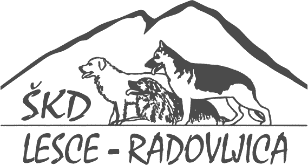 